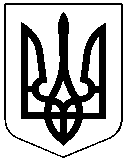 ЧЕРКАСЬКА РАЙОННА РАДАРОЗПОРЯДЖЕННЯ18.04.2022										№19Про внесення змін до розпорядженнявід 11.01.2022 №№2 "Про затвердженняпаспортів бюджетних програм районногобюджету на 2022 рік"	Відповідно до статті 55 Закону України "Про місцеве самоврядування в Україні", Правил складання паспортів бюджетних програм місцевих бюджетів та звітів про їх виконання, затверджених наказом Міністерства фінансів України від 26.08.2014 №836, рішення Черкаської районної ради від 22.12.2021 №17-3/VІІІ "Про районний бюджет Черкаського району на 2022 рік", розпорядження Черкаської  районної військової адміністрації від 01.04.2022 №45 "Про внесення до рішення Черкаської районної ради від 22.12.2021            №17-3/VІІІ"зобов’язую:Внести зміни до паспорта бюджетної програми районного бюджету за КПКВ 0113241, затвердженого розпорядженням районної ради від 11.01.2022 №2 (із змінами, внесеними розпорядженням районної ради від 21.02.2022 №11) виклавши його у новій редакції, що додається.Голова 							Олександр ВАСИЛЕНКОПАСПОРТ
бюджетної програми місцевого бюджету на 2022 рікЗАТВЕРДЖЕНО
Розпорядження Черкаської районної ради від 11.01.2022 №2 (в редакції розпорядження від18.04.2022 №19)1.1.Черкаська районна рада
(найменування головного розпорядника коштів місцевого бюджету)Черкаська районна рада
(найменування головного розпорядника коштів місцевого бюджету)Черкаська районна рада
(найменування головного розпорядника коштів місцевого бюджету)Черкаська районна рада
(найменування головного розпорядника коштів місцевого бюджету)Черкаська районна рада
(найменування головного розпорядника коштів місцевого бюджету)Черкаська районна рада
(найменування головного розпорядника коштів місцевого бюджету)Черкаська районна рада
(найменування головного розпорядника коштів місцевого бюджету)Черкаська районна рада
(найменування головного розпорядника коштів місцевого бюджету)0100000 
(код Типової відомчої класифікації видатків та кредитування)0100000 
(код Типової відомчої класифікації видатків та кредитування)0100000 
(код Типової відомчої класифікації видатків та кредитування)0100000 
(код Типової відомчої класифікації видатків та кредитування)0100000 
(код Типової відомчої класифікації видатків та кредитування)0100000 
(код Типової відомчої класифікації видатків та кредитування)0100000 
(код Типової відомчої класифікації видатків та кредитування)0100000 
(код Типової відомчої класифікації видатків та кредитування)25659510( Код за ЄДРПОУ  )25659510( Код за ЄДРПОУ  )25659510( Код за ЄДРПОУ  )25659510( Код за ЄДРПОУ  )2.2.Черкаська районна рада
(найменування відповідального виконавця)Черкаська районна рада
(найменування відповідального виконавця)Черкаська районна рада
(найменування відповідального виконавця)Черкаська районна рада
(найменування відповідального виконавця)Черкаська районна рада
(найменування відповідального виконавця)Черкаська районна рада
(найменування відповідального виконавця)Черкаська районна рада
(найменування відповідального виконавця)Черкаська районна рада
(найменування відповідального виконавця)0110000 
(код Типової відомчої класифікації видатків та кредитування)0110000 
(код Типової відомчої класифікації видатків та кредитування)0110000 
(код Типової відомчої класифікації видатків та кредитування)0110000 
(код Типової відомчої класифікації видатків та кредитування)0110000 
(код Типової відомчої класифікації видатків та кредитування)0110000 
(код Типової відомчої класифікації видатків та кредитування)0110000 
(код Типової відомчої класифікації видатків та кредитування)0110000 
(код Типової відомчої класифікації видатків та кредитування)25659510( Код за ЄДРПОУ  )25659510( Код за ЄДРПОУ  )25659510( Код за ЄДРПОУ  )25659510( Код за ЄДРПОУ  )3.3.0113241
(код Програмної класифікації видатків та кредитування місцевого бюджету )0113241
(код Програмної класифікації видатків та кредитування місцевого бюджету )0113241
(код Програмної класифікації видатків та кредитування місцевого бюджету )0113241
(код Програмної класифікації видатків та кредитування місцевого бюджету )0113241
(код Програмної класифікації видатків та кредитування місцевого бюджету )3241
(код Типової програмної класифікації видатків та кредитування місцевого бюджету)0111
(код Функціональної класифікації видатків та кредитування бюджету)0111
(код Функціональної класифікації видатків та кредитування бюджету)0111
(код Функціональної класифікації видатків та кредитування бюджету)0111
(код Функціональної класифікації видатків та кредитування бюджету)Забезпечення діяльності інших закладів у сфері соціального захисту і соціального забезпечення___________________________ (найменування бюджетної програми з Типовою програмною класифікацією видатків та кредитування місцевого бюджету)Забезпечення діяльності інших закладів у сфері соціального захисту і соціального забезпечення___________________________ (найменування бюджетної програми з Типовою програмною класифікацією видатків та кредитування місцевого бюджету)Забезпечення діяльності інших закладів у сфері соціального захисту і соціального забезпечення___________________________ (найменування бюджетної програми з Типовою програмною класифікацією видатків та кредитування місцевого бюджету)Забезпечення діяльності інших закладів у сфері соціального захисту і соціального забезпечення___________________________ (найменування бюджетної програми з Типовою програмною класифікацією видатків та кредитування місцевого бюджету)Забезпечення діяльності інших закладів у сфері соціального захисту і соціального забезпечення___________________________ (найменування бюджетної програми з Типовою програмною класифікацією видатків та кредитування місцевого бюджету)Забезпечення діяльності інших закладів у сфері соціального захисту і соціального забезпечення___________________________ (найменування бюджетної програми з Типовою програмною класифікацією видатків та кредитування місцевого бюджету)2331720000(код бюджету)2331720000(код бюджету)2331720000(код бюджету)2331720000(код бюджету)4. Обсяг бюджетних призначень / бюджетних асигнувань 227,0 тисяч гривень, у тому числі загального фонду 227,0 тисяч гривень та спеціального фонду 0,0 гривень.5. Підстави для виконання бюджетної програми : Конституція України; Бюджетний кодекс України;  Закон України "Про місцеве самоврядування в Україні"; Закон України"Про державний бюджет на 2022 рік"; рішення Черкаської районної ради від 22.12.2021 №17-3/VІІІ "Про районний бюджет Черкаського району на 2022 рік", розпорядження Черкаської  районної військової адміністрації від 01.04.2022 №45 "Про внесення до рішення Черкаської районної ради від 22.12.2021 №17-3/VІІІ", Програми  забезпечення функціонування Об’єднаного трудового архіву сільських територіальних громад Черкаського району на  2021 – 2022 роки, затвердженої рішенням районної ради від 28.01.2021 №5-2/VIІI:6. Цілі державної політики, на досягнення яких спрямована реалізація бюджетної програми4. Обсяг бюджетних призначень / бюджетних асигнувань 227,0 тисяч гривень, у тому числі загального фонду 227,0 тисяч гривень та спеціального фонду 0,0 гривень.5. Підстави для виконання бюджетної програми : Конституція України; Бюджетний кодекс України;  Закон України "Про місцеве самоврядування в Україні"; Закон України"Про державний бюджет на 2022 рік"; рішення Черкаської районної ради від 22.12.2021 №17-3/VІІІ "Про районний бюджет Черкаського району на 2022 рік", розпорядження Черкаської  районної військової адміністрації від 01.04.2022 №45 "Про внесення до рішення Черкаської районної ради від 22.12.2021 №17-3/VІІІ", Програми  забезпечення функціонування Об’єднаного трудового архіву сільських територіальних громад Черкаського району на  2021 – 2022 роки, затвердженої рішенням районної ради від 28.01.2021 №5-2/VIІI:6. Цілі державної політики, на досягнення яких спрямована реалізація бюджетної програми4. Обсяг бюджетних призначень / бюджетних асигнувань 227,0 тисяч гривень, у тому числі загального фонду 227,0 тисяч гривень та спеціального фонду 0,0 гривень.5. Підстави для виконання бюджетної програми : Конституція України; Бюджетний кодекс України;  Закон України "Про місцеве самоврядування в Україні"; Закон України"Про державний бюджет на 2022 рік"; рішення Черкаської районної ради від 22.12.2021 №17-3/VІІІ "Про районний бюджет Черкаського району на 2022 рік", розпорядження Черкаської  районної військової адміністрації від 01.04.2022 №45 "Про внесення до рішення Черкаської районної ради від 22.12.2021 №17-3/VІІІ", Програми  забезпечення функціонування Об’єднаного трудового архіву сільських територіальних громад Черкаського району на  2021 – 2022 роки, затвердженої рішенням районної ради від 28.01.2021 №5-2/VIІI:6. Цілі державної політики, на досягнення яких спрямована реалізація бюджетної програми4. Обсяг бюджетних призначень / бюджетних асигнувань 227,0 тисяч гривень, у тому числі загального фонду 227,0 тисяч гривень та спеціального фонду 0,0 гривень.5. Підстави для виконання бюджетної програми : Конституція України; Бюджетний кодекс України;  Закон України "Про місцеве самоврядування в Україні"; Закон України"Про державний бюджет на 2022 рік"; рішення Черкаської районної ради від 22.12.2021 №17-3/VІІІ "Про районний бюджет Черкаського району на 2022 рік", розпорядження Черкаської  районної військової адміністрації від 01.04.2022 №45 "Про внесення до рішення Черкаської районної ради від 22.12.2021 №17-3/VІІІ", Програми  забезпечення функціонування Об’єднаного трудового архіву сільських територіальних громад Черкаського району на  2021 – 2022 роки, затвердженої рішенням районної ради від 28.01.2021 №5-2/VIІI:6. Цілі державної політики, на досягнення яких спрямована реалізація бюджетної програми4. Обсяг бюджетних призначень / бюджетних асигнувань 227,0 тисяч гривень, у тому числі загального фонду 227,0 тисяч гривень та спеціального фонду 0,0 гривень.5. Підстави для виконання бюджетної програми : Конституція України; Бюджетний кодекс України;  Закон України "Про місцеве самоврядування в Україні"; Закон України"Про державний бюджет на 2022 рік"; рішення Черкаської районної ради від 22.12.2021 №17-3/VІІІ "Про районний бюджет Черкаського району на 2022 рік", розпорядження Черкаської  районної військової адміністрації від 01.04.2022 №45 "Про внесення до рішення Черкаської районної ради від 22.12.2021 №17-3/VІІІ", Програми  забезпечення функціонування Об’єднаного трудового архіву сільських територіальних громад Черкаського району на  2021 – 2022 роки, затвердженої рішенням районної ради від 28.01.2021 №5-2/VIІI:6. Цілі державної політики, на досягнення яких спрямована реалізація бюджетної програми4. Обсяг бюджетних призначень / бюджетних асигнувань 227,0 тисяч гривень, у тому числі загального фонду 227,0 тисяч гривень та спеціального фонду 0,0 гривень.5. Підстави для виконання бюджетної програми : Конституція України; Бюджетний кодекс України;  Закон України "Про місцеве самоврядування в Україні"; Закон України"Про державний бюджет на 2022 рік"; рішення Черкаської районної ради від 22.12.2021 №17-3/VІІІ "Про районний бюджет Черкаського району на 2022 рік", розпорядження Черкаської  районної військової адміністрації від 01.04.2022 №45 "Про внесення до рішення Черкаської районної ради від 22.12.2021 №17-3/VІІІ", Програми  забезпечення функціонування Об’єднаного трудового архіву сільських територіальних громад Черкаського району на  2021 – 2022 роки, затвердженої рішенням районної ради від 28.01.2021 №5-2/VIІI:6. Цілі державної політики, на досягнення яких спрямована реалізація бюджетної програми4. Обсяг бюджетних призначень / бюджетних асигнувань 227,0 тисяч гривень, у тому числі загального фонду 227,0 тисяч гривень та спеціального фонду 0,0 гривень.5. Підстави для виконання бюджетної програми : Конституція України; Бюджетний кодекс України;  Закон України "Про місцеве самоврядування в Україні"; Закон України"Про державний бюджет на 2022 рік"; рішення Черкаської районної ради від 22.12.2021 №17-3/VІІІ "Про районний бюджет Черкаського району на 2022 рік", розпорядження Черкаської  районної військової адміністрації від 01.04.2022 №45 "Про внесення до рішення Черкаської районної ради від 22.12.2021 №17-3/VІІІ", Програми  забезпечення функціонування Об’єднаного трудового архіву сільських територіальних громад Черкаського району на  2021 – 2022 роки, затвердженої рішенням районної ради від 28.01.2021 №5-2/VIІI:6. Цілі державної політики, на досягнення яких спрямована реалізація бюджетної програми4. Обсяг бюджетних призначень / бюджетних асигнувань 227,0 тисяч гривень, у тому числі загального фонду 227,0 тисяч гривень та спеціального фонду 0,0 гривень.5. Підстави для виконання бюджетної програми : Конституція України; Бюджетний кодекс України;  Закон України "Про місцеве самоврядування в Україні"; Закон України"Про державний бюджет на 2022 рік"; рішення Черкаської районної ради від 22.12.2021 №17-3/VІІІ "Про районний бюджет Черкаського району на 2022 рік", розпорядження Черкаської  районної військової адміністрації від 01.04.2022 №45 "Про внесення до рішення Черкаської районної ради від 22.12.2021 №17-3/VІІІ", Програми  забезпечення функціонування Об’єднаного трудового архіву сільських територіальних громад Черкаського району на  2021 – 2022 роки, затвердженої рішенням районної ради від 28.01.2021 №5-2/VIІI:6. Цілі державної політики, на досягнення яких спрямована реалізація бюджетної програми4. Обсяг бюджетних призначень / бюджетних асигнувань 227,0 тисяч гривень, у тому числі загального фонду 227,0 тисяч гривень та спеціального фонду 0,0 гривень.5. Підстави для виконання бюджетної програми : Конституція України; Бюджетний кодекс України;  Закон України "Про місцеве самоврядування в Україні"; Закон України"Про державний бюджет на 2022 рік"; рішення Черкаської районної ради від 22.12.2021 №17-3/VІІІ "Про районний бюджет Черкаського району на 2022 рік", розпорядження Черкаської  районної військової адміністрації від 01.04.2022 №45 "Про внесення до рішення Черкаської районної ради від 22.12.2021 №17-3/VІІІ", Програми  забезпечення функціонування Об’єднаного трудового архіву сільських територіальних громад Черкаського району на  2021 – 2022 роки, затвердженої рішенням районної ради від 28.01.2021 №5-2/VIІI:6. Цілі державної політики, на досягнення яких спрямована реалізація бюджетної програми4. Обсяг бюджетних призначень / бюджетних асигнувань 227,0 тисяч гривень, у тому числі загального фонду 227,0 тисяч гривень та спеціального фонду 0,0 гривень.5. Підстави для виконання бюджетної програми : Конституція України; Бюджетний кодекс України;  Закон України "Про місцеве самоврядування в Україні"; Закон України"Про державний бюджет на 2022 рік"; рішення Черкаської районної ради від 22.12.2021 №17-3/VІІІ "Про районний бюджет Черкаського району на 2022 рік", розпорядження Черкаської  районної військової адміністрації від 01.04.2022 №45 "Про внесення до рішення Черкаської районної ради від 22.12.2021 №17-3/VІІІ", Програми  забезпечення функціонування Об’єднаного трудового архіву сільських територіальних громад Черкаського району на  2021 – 2022 роки, затвердженої рішенням районної ради від 28.01.2021 №5-2/VIІI:6. Цілі державної політики, на досягнення яких спрямована реалізація бюджетної програми4. Обсяг бюджетних призначень / бюджетних асигнувань 227,0 тисяч гривень, у тому числі загального фонду 227,0 тисяч гривень та спеціального фонду 0,0 гривень.5. Підстави для виконання бюджетної програми : Конституція України; Бюджетний кодекс України;  Закон України "Про місцеве самоврядування в Україні"; Закон України"Про державний бюджет на 2022 рік"; рішення Черкаської районної ради від 22.12.2021 №17-3/VІІІ "Про районний бюджет Черкаського району на 2022 рік", розпорядження Черкаської  районної військової адміністрації від 01.04.2022 №45 "Про внесення до рішення Черкаської районної ради від 22.12.2021 №17-3/VІІІ", Програми  забезпечення функціонування Об’єднаного трудового архіву сільських територіальних громад Черкаського району на  2021 – 2022 роки, затвердженої рішенням районної ради від 28.01.2021 №5-2/VIІI:6. Цілі державної політики, на досягнення яких спрямована реалізація бюджетної програми4. Обсяг бюджетних призначень / бюджетних асигнувань 227,0 тисяч гривень, у тому числі загального фонду 227,0 тисяч гривень та спеціального фонду 0,0 гривень.5. Підстави для виконання бюджетної програми : Конституція України; Бюджетний кодекс України;  Закон України "Про місцеве самоврядування в Україні"; Закон України"Про державний бюджет на 2022 рік"; рішення Черкаської районної ради від 22.12.2021 №17-3/VІІІ "Про районний бюджет Черкаського району на 2022 рік", розпорядження Черкаської  районної військової адміністрації від 01.04.2022 №45 "Про внесення до рішення Черкаської районної ради від 22.12.2021 №17-3/VІІІ", Програми  забезпечення функціонування Об’єднаного трудового архіву сільських територіальних громад Черкаського району на  2021 – 2022 роки, затвердженої рішенням районної ради від 28.01.2021 №5-2/VIІI:6. Цілі державної політики, на досягнення яких спрямована реалізація бюджетної програми4. Обсяг бюджетних призначень / бюджетних асигнувань 227,0 тисяч гривень, у тому числі загального фонду 227,0 тисяч гривень та спеціального фонду 0,0 гривень.5. Підстави для виконання бюджетної програми : Конституція України; Бюджетний кодекс України;  Закон України "Про місцеве самоврядування в Україні"; Закон України"Про державний бюджет на 2022 рік"; рішення Черкаської районної ради від 22.12.2021 №17-3/VІІІ "Про районний бюджет Черкаського району на 2022 рік", розпорядження Черкаської  районної військової адміністрації від 01.04.2022 №45 "Про внесення до рішення Черкаської районної ради від 22.12.2021 №17-3/VІІІ", Програми  забезпечення функціонування Об’єднаного трудового архіву сільських територіальних громад Черкаського району на  2021 – 2022 роки, затвердженої рішенням районної ради від 28.01.2021 №5-2/VIІI:6. Цілі державної політики, на досягнення яких спрямована реалізація бюджетної програми4. Обсяг бюджетних призначень / бюджетних асигнувань 227,0 тисяч гривень, у тому числі загального фонду 227,0 тисяч гривень та спеціального фонду 0,0 гривень.5. Підстави для виконання бюджетної програми : Конституція України; Бюджетний кодекс України;  Закон України "Про місцеве самоврядування в Україні"; Закон України"Про державний бюджет на 2022 рік"; рішення Черкаської районної ради від 22.12.2021 №17-3/VІІІ "Про районний бюджет Черкаського району на 2022 рік", розпорядження Черкаської  районної військової адміністрації від 01.04.2022 №45 "Про внесення до рішення Черкаської районної ради від 22.12.2021 №17-3/VІІІ", Програми  забезпечення функціонування Об’єднаного трудового архіву сільських територіальних громад Черкаського району на  2021 – 2022 роки, затвердженої рішенням районної ради від 28.01.2021 №5-2/VIІI:6. Цілі державної політики, на досягнення яких спрямована реалізація бюджетної програми4. Обсяг бюджетних призначень / бюджетних асигнувань 227,0 тисяч гривень, у тому числі загального фонду 227,0 тисяч гривень та спеціального фонду 0,0 гривень.5. Підстави для виконання бюджетної програми : Конституція України; Бюджетний кодекс України;  Закон України "Про місцеве самоврядування в Україні"; Закон України"Про державний бюджет на 2022 рік"; рішення Черкаської районної ради від 22.12.2021 №17-3/VІІІ "Про районний бюджет Черкаського району на 2022 рік", розпорядження Черкаської  районної військової адміністрації від 01.04.2022 №45 "Про внесення до рішення Черкаської районної ради від 22.12.2021 №17-3/VІІІ", Програми  забезпечення функціонування Об’єднаного трудового архіву сільських територіальних громад Черкаського району на  2021 – 2022 роки, затвердженої рішенням районної ради від 28.01.2021 №5-2/VIІI:6. Цілі державної політики, на досягнення яких спрямована реалізація бюджетної програми4. Обсяг бюджетних призначень / бюджетних асигнувань 227,0 тисяч гривень, у тому числі загального фонду 227,0 тисяч гривень та спеціального фонду 0,0 гривень.5. Підстави для виконання бюджетної програми : Конституція України; Бюджетний кодекс України;  Закон України "Про місцеве самоврядування в Україні"; Закон України"Про державний бюджет на 2022 рік"; рішення Черкаської районної ради від 22.12.2021 №17-3/VІІІ "Про районний бюджет Черкаського району на 2022 рік", розпорядження Черкаської  районної військової адміністрації від 01.04.2022 №45 "Про внесення до рішення Черкаської районної ради від 22.12.2021 №17-3/VІІІ", Програми  забезпечення функціонування Об’єднаного трудового архіву сільських територіальних громад Черкаського району на  2021 – 2022 роки, затвердженої рішенням районної ради від 28.01.2021 №5-2/VIІI:6. Цілі державної політики, на досягнення яких спрямована реалізація бюджетної програми4. Обсяг бюджетних призначень / бюджетних асигнувань 227,0 тисяч гривень, у тому числі загального фонду 227,0 тисяч гривень та спеціального фонду 0,0 гривень.5. Підстави для виконання бюджетної програми : Конституція України; Бюджетний кодекс України;  Закон України "Про місцеве самоврядування в Україні"; Закон України"Про державний бюджет на 2022 рік"; рішення Черкаської районної ради від 22.12.2021 №17-3/VІІІ "Про районний бюджет Черкаського району на 2022 рік", розпорядження Черкаської  районної військової адміністрації від 01.04.2022 №45 "Про внесення до рішення Черкаської районної ради від 22.12.2021 №17-3/VІІІ", Програми  забезпечення функціонування Об’єднаного трудового архіву сільських територіальних громад Черкаського району на  2021 – 2022 роки, затвердженої рішенням районної ради від 28.01.2021 №5-2/VIІI:6. Цілі державної політики, на досягнення яких спрямована реалізація бюджетної програми4. Обсяг бюджетних призначень / бюджетних асигнувань 227,0 тисяч гривень, у тому числі загального фонду 227,0 тисяч гривень та спеціального фонду 0,0 гривень.5. Підстави для виконання бюджетної програми : Конституція України; Бюджетний кодекс України;  Закон України "Про місцеве самоврядування в Україні"; Закон України"Про державний бюджет на 2022 рік"; рішення Черкаської районної ради від 22.12.2021 №17-3/VІІІ "Про районний бюджет Черкаського району на 2022 рік", розпорядження Черкаської  районної військової адміністрації від 01.04.2022 №45 "Про внесення до рішення Черкаської районної ради від 22.12.2021 №17-3/VІІІ", Програми  забезпечення функціонування Об’єднаного трудового архіву сільських територіальних громад Черкаського району на  2021 – 2022 роки, затвердженої рішенням районної ради від 28.01.2021 №5-2/VIІI:6. Цілі державної політики, на досягнення яких спрямована реалізація бюджетної програми4. Обсяг бюджетних призначень / бюджетних асигнувань 227,0 тисяч гривень, у тому числі загального фонду 227,0 тисяч гривень та спеціального фонду 0,0 гривень.5. Підстави для виконання бюджетної програми : Конституція України; Бюджетний кодекс України;  Закон України "Про місцеве самоврядування в Україні"; Закон України"Про державний бюджет на 2022 рік"; рішення Черкаської районної ради від 22.12.2021 №17-3/VІІІ "Про районний бюджет Черкаського району на 2022 рік", розпорядження Черкаської  районної військової адміністрації від 01.04.2022 №45 "Про внесення до рішення Черкаської районної ради від 22.12.2021 №17-3/VІІІ", Програми  забезпечення функціонування Об’єднаного трудового архіву сільських територіальних громад Черкаського району на  2021 – 2022 роки, затвердженої рішенням районної ради від 28.01.2021 №5-2/VIІI:6. Цілі державної політики, на досягнення яких спрямована реалізація бюджетної програми4. Обсяг бюджетних призначень / бюджетних асигнувань 227,0 тисяч гривень, у тому числі загального фонду 227,0 тисяч гривень та спеціального фонду 0,0 гривень.5. Підстави для виконання бюджетної програми : Конституція України; Бюджетний кодекс України;  Закон України "Про місцеве самоврядування в Україні"; Закон України"Про державний бюджет на 2022 рік"; рішення Черкаської районної ради від 22.12.2021 №17-3/VІІІ "Про районний бюджет Черкаського району на 2022 рік", розпорядження Черкаської  районної військової адміністрації від 01.04.2022 №45 "Про внесення до рішення Черкаської районної ради від 22.12.2021 №17-3/VІІІ", Програми  забезпечення функціонування Об’єднаного трудового архіву сільських територіальних громад Черкаського району на  2021 – 2022 роки, затвердженої рішенням районної ради від 28.01.2021 №5-2/VIІI:6. Цілі державної політики, на досягнення яких спрямована реалізація бюджетної програми4. Обсяг бюджетних призначень / бюджетних асигнувань 227,0 тисяч гривень, у тому числі загального фонду 227,0 тисяч гривень та спеціального фонду 0,0 гривень.5. Підстави для виконання бюджетної програми : Конституція України; Бюджетний кодекс України;  Закон України "Про місцеве самоврядування в Україні"; Закон України"Про державний бюджет на 2022 рік"; рішення Черкаської районної ради від 22.12.2021 №17-3/VІІІ "Про районний бюджет Черкаського району на 2022 рік", розпорядження Черкаської  районної військової адміністрації від 01.04.2022 №45 "Про внесення до рішення Черкаської районної ради від 22.12.2021 №17-3/VІІІ", Програми  забезпечення функціонування Об’єднаного трудового архіву сільських територіальних громад Черкаського району на  2021 – 2022 роки, затвердженої рішенням районної ради від 28.01.2021 №5-2/VIІI:6. Цілі державної політики, на досягнення яких спрямована реалізація бюджетної програми4. Обсяг бюджетних призначень / бюджетних асигнувань 227,0 тисяч гривень, у тому числі загального фонду 227,0 тисяч гривень та спеціального фонду 0,0 гривень.5. Підстави для виконання бюджетної програми : Конституція України; Бюджетний кодекс України;  Закон України "Про місцеве самоврядування в Україні"; Закон України"Про державний бюджет на 2022 рік"; рішення Черкаської районної ради від 22.12.2021 №17-3/VІІІ "Про районний бюджет Черкаського району на 2022 рік", розпорядження Черкаської  районної військової адміністрації від 01.04.2022 №45 "Про внесення до рішення Черкаської районної ради від 22.12.2021 №17-3/VІІІ", Програми  забезпечення функціонування Об’єднаного трудового архіву сільських територіальних громад Черкаського району на  2021 – 2022 роки, затвердженої рішенням районної ради від 28.01.2021 №5-2/VIІI:6. Цілі державної політики, на досягнення яких спрямована реалізація бюджетної програми4. Обсяг бюджетних призначень / бюджетних асигнувань 227,0 тисяч гривень, у тому числі загального фонду 227,0 тисяч гривень та спеціального фонду 0,0 гривень.5. Підстави для виконання бюджетної програми : Конституція України; Бюджетний кодекс України;  Закон України "Про місцеве самоврядування в Україні"; Закон України"Про державний бюджет на 2022 рік"; рішення Черкаської районної ради від 22.12.2021 №17-3/VІІІ "Про районний бюджет Черкаського району на 2022 рік", розпорядження Черкаської  районної військової адміністрації від 01.04.2022 №45 "Про внесення до рішення Черкаської районної ради від 22.12.2021 №17-3/VІІІ", Програми  забезпечення функціонування Об’єднаного трудового архіву сільських територіальних громад Черкаського району на  2021 – 2022 роки, затвердженої рішенням районної ради від 28.01.2021 №5-2/VIІI:6. Цілі державної політики, на досягнення яких спрямована реалізація бюджетної програми№ з/пЦіль державної політикиЦіль державної політикиЦіль державної політикиЦіль державної політикиЦіль державної політикиЦіль державної політикиЦіль державної політикиЦіль державної політикиЦіль державної політикиЦіль державної політикиЦіль державної політикиЦіль державної політикиЦіль державної політикиЦіль державної політикиЦіль державної політикиЦіль державної політикиЦіль державної політикиЦіль державної політикиЦіль державної політикиЦіль державної політикиЦіль державної політикиЦіль державної політики7. Мета бюджетної програми Вирішення пріоритетних завдань, спрямованих на забезпечення належного функціонування Трудового архіву, розвиток архівної справи у районі, забезпечення належних умов зберігання документів, що не віднесені до Національного архівного фонду, задоволення потреб громадян щодо використання документів архівного фонду, сприяння інтеграції архівної справи в інформаційний простір України.8. Завдання бюджетної програми7. Мета бюджетної програми Вирішення пріоритетних завдань, спрямованих на забезпечення належного функціонування Трудового архіву, розвиток архівної справи у районі, забезпечення належних умов зберігання документів, що не віднесені до Національного архівного фонду, задоволення потреб громадян щодо використання документів архівного фонду, сприяння інтеграції архівної справи в інформаційний простір України.8. Завдання бюджетної програми7. Мета бюджетної програми Вирішення пріоритетних завдань, спрямованих на забезпечення належного функціонування Трудового архіву, розвиток архівної справи у районі, забезпечення належних умов зберігання документів, що не віднесені до Національного архівного фонду, задоволення потреб громадян щодо використання документів архівного фонду, сприяння інтеграції архівної справи в інформаційний простір України.8. Завдання бюджетної програми7. Мета бюджетної програми Вирішення пріоритетних завдань, спрямованих на забезпечення належного функціонування Трудового архіву, розвиток архівної справи у районі, забезпечення належних умов зберігання документів, що не віднесені до Національного архівного фонду, задоволення потреб громадян щодо використання документів архівного фонду, сприяння інтеграції архівної справи в інформаційний простір України.8. Завдання бюджетної програми7. Мета бюджетної програми Вирішення пріоритетних завдань, спрямованих на забезпечення належного функціонування Трудового архіву, розвиток архівної справи у районі, забезпечення належних умов зберігання документів, що не віднесені до Національного архівного фонду, задоволення потреб громадян щодо використання документів архівного фонду, сприяння інтеграції архівної справи в інформаційний простір України.8. Завдання бюджетної програми7. Мета бюджетної програми Вирішення пріоритетних завдань, спрямованих на забезпечення належного функціонування Трудового архіву, розвиток архівної справи у районі, забезпечення належних умов зберігання документів, що не віднесені до Національного архівного фонду, задоволення потреб громадян щодо використання документів архівного фонду, сприяння інтеграції архівної справи в інформаційний простір України.8. Завдання бюджетної програми7. Мета бюджетної програми Вирішення пріоритетних завдань, спрямованих на забезпечення належного функціонування Трудового архіву, розвиток архівної справи у районі, забезпечення належних умов зберігання документів, що не віднесені до Національного архівного фонду, задоволення потреб громадян щодо використання документів архівного фонду, сприяння інтеграції архівної справи в інформаційний простір України.8. Завдання бюджетної програми7. Мета бюджетної програми Вирішення пріоритетних завдань, спрямованих на забезпечення належного функціонування Трудового архіву, розвиток архівної справи у районі, забезпечення належних умов зберігання документів, що не віднесені до Національного архівного фонду, задоволення потреб громадян щодо використання документів архівного фонду, сприяння інтеграції архівної справи в інформаційний простір України.8. Завдання бюджетної програми7. Мета бюджетної програми Вирішення пріоритетних завдань, спрямованих на забезпечення належного функціонування Трудового архіву, розвиток архівної справи у районі, забезпечення належних умов зберігання документів, що не віднесені до Національного архівного фонду, задоволення потреб громадян щодо використання документів архівного фонду, сприяння інтеграції архівної справи в інформаційний простір України.8. Завдання бюджетної програми7. Мета бюджетної програми Вирішення пріоритетних завдань, спрямованих на забезпечення належного функціонування Трудового архіву, розвиток архівної справи у районі, забезпечення належних умов зберігання документів, що не віднесені до Національного архівного фонду, задоволення потреб громадян щодо використання документів архівного фонду, сприяння інтеграції архівної справи в інформаційний простір України.8. Завдання бюджетної програми7. Мета бюджетної програми Вирішення пріоритетних завдань, спрямованих на забезпечення належного функціонування Трудового архіву, розвиток архівної справи у районі, забезпечення належних умов зберігання документів, що не віднесені до Національного архівного фонду, задоволення потреб громадян щодо використання документів архівного фонду, сприяння інтеграції архівної справи в інформаційний простір України.8. Завдання бюджетної програми7. Мета бюджетної програми Вирішення пріоритетних завдань, спрямованих на забезпечення належного функціонування Трудового архіву, розвиток архівної справи у районі, забезпечення належних умов зберігання документів, що не віднесені до Національного архівного фонду, задоволення потреб громадян щодо використання документів архівного фонду, сприяння інтеграції архівної справи в інформаційний простір України.8. Завдання бюджетної програми7. Мета бюджетної програми Вирішення пріоритетних завдань, спрямованих на забезпечення належного функціонування Трудового архіву, розвиток архівної справи у районі, забезпечення належних умов зберігання документів, що не віднесені до Національного архівного фонду, задоволення потреб громадян щодо використання документів архівного фонду, сприяння інтеграції архівної справи в інформаційний простір України.8. Завдання бюджетної програми7. Мета бюджетної програми Вирішення пріоритетних завдань, спрямованих на забезпечення належного функціонування Трудового архіву, розвиток архівної справи у районі, забезпечення належних умов зберігання документів, що не віднесені до Національного архівного фонду, задоволення потреб громадян щодо використання документів архівного фонду, сприяння інтеграції архівної справи в інформаційний простір України.8. Завдання бюджетної програми7. Мета бюджетної програми Вирішення пріоритетних завдань, спрямованих на забезпечення належного функціонування Трудового архіву, розвиток архівної справи у районі, забезпечення належних умов зберігання документів, що не віднесені до Національного архівного фонду, задоволення потреб громадян щодо використання документів архівного фонду, сприяння інтеграції архівної справи в інформаційний простір України.8. Завдання бюджетної програми7. Мета бюджетної програми Вирішення пріоритетних завдань, спрямованих на забезпечення належного функціонування Трудового архіву, розвиток архівної справи у районі, забезпечення належних умов зберігання документів, що не віднесені до Національного архівного фонду, задоволення потреб громадян щодо використання документів архівного фонду, сприяння інтеграції архівної справи в інформаційний простір України.8. Завдання бюджетної програми7. Мета бюджетної програми Вирішення пріоритетних завдань, спрямованих на забезпечення належного функціонування Трудового архіву, розвиток архівної справи у районі, забезпечення належних умов зберігання документів, що не віднесені до Національного архівного фонду, задоволення потреб громадян щодо використання документів архівного фонду, сприяння інтеграції архівної справи в інформаційний простір України.8. Завдання бюджетної програми7. Мета бюджетної програми Вирішення пріоритетних завдань, спрямованих на забезпечення належного функціонування Трудового архіву, розвиток архівної справи у районі, забезпечення належних умов зберігання документів, що не віднесені до Національного архівного фонду, задоволення потреб громадян щодо використання документів архівного фонду, сприяння інтеграції архівної справи в інформаційний простір України.8. Завдання бюджетної програми7. Мета бюджетної програми Вирішення пріоритетних завдань, спрямованих на забезпечення належного функціонування Трудового архіву, розвиток архівної справи у районі, забезпечення належних умов зберігання документів, що не віднесені до Національного архівного фонду, задоволення потреб громадян щодо використання документів архівного фонду, сприяння інтеграції архівної справи в інформаційний простір України.8. Завдання бюджетної програми7. Мета бюджетної програми Вирішення пріоритетних завдань, спрямованих на забезпечення належного функціонування Трудового архіву, розвиток архівної справи у районі, забезпечення належних умов зберігання документів, що не віднесені до Національного архівного фонду, задоволення потреб громадян щодо використання документів архівного фонду, сприяння інтеграції архівної справи в інформаційний простір України.8. Завдання бюджетної програми7. Мета бюджетної програми Вирішення пріоритетних завдань, спрямованих на забезпечення належного функціонування Трудового архіву, розвиток архівної справи у районі, забезпечення належних умов зберігання документів, що не віднесені до Національного архівного фонду, задоволення потреб громадян щодо використання документів архівного фонду, сприяння інтеграції архівної справи в інформаційний простір України.8. Завдання бюджетної програми7. Мета бюджетної програми Вирішення пріоритетних завдань, спрямованих на забезпечення належного функціонування Трудового архіву, розвиток архівної справи у районі, забезпечення належних умов зберігання документів, що не віднесені до Національного архівного фонду, задоволення потреб громадян щодо використання документів архівного фонду, сприяння інтеграції архівної справи в інформаційний простір України.8. Завдання бюджетної програми7. Мета бюджетної програми Вирішення пріоритетних завдань, спрямованих на забезпечення належного функціонування Трудового архіву, розвиток архівної справи у районі, забезпечення належних умов зберігання документів, що не віднесені до Національного архівного фонду, задоволення потреб громадян щодо використання документів архівного фонду, сприяння інтеграції архівної справи в інформаційний простір України.8. Завдання бюджетної програми№ з/п№ з/п№ з/п№ з/п№ з/пЗавданняЗавданняЗавданняЗавданняЗавданняЗавданняЗавданняЗавданняЗавданняЗавданняЗавданняЗавданняЗавданняЗавданняЗавданняЗавданняЗавданняЗавданняЗавдання11111Забезпечення належних умов роботи для працівників Трудового архіву Забезпечення належних умов роботи для працівників Трудового архіву Забезпечення належних умов роботи для працівників Трудового архіву Забезпечення належних умов роботи для працівників Трудового архіву Забезпечення належних умов роботи для працівників Трудового архіву Забезпечення належних умов роботи для працівників Трудового архіву Забезпечення належних умов роботи для працівників Трудового архіву Забезпечення належних умов роботи для працівників Трудового архіву Забезпечення належних умов роботи для працівників Трудового архіву Забезпечення належних умов роботи для працівників Трудового архіву Забезпечення належних умов роботи для працівників Трудового архіву Забезпечення належних умов роботи для працівників Трудового архіву Забезпечення належних умов роботи для працівників Трудового архіву Забезпечення належних умов роботи для працівників Трудового архіву Забезпечення належних умов роботи для працівників Трудового архіву Забезпечення належних умов роботи для працівників Трудового архіву Забезпечення належних умов роботи для працівників Трудового архіву Забезпечення належних умов роботи для працівників Трудового архіву Забезпечення належних умов роботи для працівників Трудового архіву 9. Напрями використання бюджетних коштів9. Напрями використання бюджетних коштів9. Напрями використання бюджетних коштів9. Напрями використання бюджетних коштів9. Напрями використання бюджетних коштів9. Напрями використання бюджетних коштів9. Напрями використання бюджетних коштів9. Напрями використання бюджетних коштів9. Напрями використання бюджетних коштів9. Напрями використання бюджетних коштів9. Напрями використання бюджетних коштів9. Напрями використання бюджетних коштів9. Напрями використання бюджетних коштів9. Напрями використання бюджетних коштів9. Напрями використання бюджетних коштів9. Напрями використання бюджетних коштів9. Напрями використання бюджетних коштів9. Напрями використання бюджетних коштів9. Напрями використання бюджетних коштів9. Напрями використання бюджетних коштів9. Напрями використання бюджетних коштів9. Напрями використання бюджетних коштів9. Напрями використання бюджетних коштів9. Напрями використання бюджетних коштів	гривень	гривень	гривень	гривень	гривень	гривень	гривень	гривень	гривень	гривень	гривень	гривень	гривень	гривень	гривень	гривень	гривень	гривень	гривень	гривень	гривень	гривень	гривень	гривень№ з/п№ з/п№ з/п№ з/пНапрями використання бюджетних коштівНапрями використання бюджетних коштівНапрями використання бюджетних коштівНапрями використання бюджетних коштівНапрями використання бюджетних коштівНапрями використання бюджетних коштівНапрями використання бюджетних коштівНапрями використання бюджетних коштівНапрями використання бюджетних коштівЗагальний фондЗагальний фондЗагальний фондСпеціальний фондСпеціальний фондСпеціальний фондСпеціальний фондУсьогоУсьогоУсьогоУсього1111222222222333444455551111Забезпечення належних умов роботи для працівників Трудового архіву (заробітна плата, нарахування на заробітну плату, комунальні послуги, телефонний зв'язок, оренда приміщення, обслуговування комп’ютерної техніки, проведення щорічної перевірки ізоляції, повірки вогнегасників, щомісячного обслуговування автоматичної пожежної сигналізації, предмети, матеріали, обладнання,  інвентар та ін.)Забезпечення належних умов роботи для працівників Трудового архіву (заробітна плата, нарахування на заробітну плату, комунальні послуги, телефонний зв'язок, оренда приміщення, обслуговування комп’ютерної техніки, проведення щорічної перевірки ізоляції, повірки вогнегасників, щомісячного обслуговування автоматичної пожежної сигналізації, предмети, матеріали, обладнання,  інвентар та ін.)Забезпечення належних умов роботи для працівників Трудового архіву (заробітна плата, нарахування на заробітну плату, комунальні послуги, телефонний зв'язок, оренда приміщення, обслуговування комп’ютерної техніки, проведення щорічної перевірки ізоляції, повірки вогнегасників, щомісячного обслуговування автоматичної пожежної сигналізації, предмети, матеріали, обладнання,  інвентар та ін.)Забезпечення належних умов роботи для працівників Трудового архіву (заробітна плата, нарахування на заробітну плату, комунальні послуги, телефонний зв'язок, оренда приміщення, обслуговування комп’ютерної техніки, проведення щорічної перевірки ізоляції, повірки вогнегасників, щомісячного обслуговування автоматичної пожежної сигналізації, предмети, матеріали, обладнання,  інвентар та ін.)Забезпечення належних умов роботи для працівників Трудового архіву (заробітна плата, нарахування на заробітну плату, комунальні послуги, телефонний зв'язок, оренда приміщення, обслуговування комп’ютерної техніки, проведення щорічної перевірки ізоляції, повірки вогнегасників, щомісячного обслуговування автоматичної пожежної сигналізації, предмети, матеріали, обладнання,  інвентар та ін.)Забезпечення належних умов роботи для працівників Трудового архіву (заробітна плата, нарахування на заробітну плату, комунальні послуги, телефонний зв'язок, оренда приміщення, обслуговування комп’ютерної техніки, проведення щорічної перевірки ізоляції, повірки вогнегасників, щомісячного обслуговування автоматичної пожежної сигналізації, предмети, матеріали, обладнання,  інвентар та ін.)Забезпечення належних умов роботи для працівників Трудового архіву (заробітна плата, нарахування на заробітну плату, комунальні послуги, телефонний зв'язок, оренда приміщення, обслуговування комп’ютерної техніки, проведення щорічної перевірки ізоляції, повірки вогнегасників, щомісячного обслуговування автоматичної пожежної сигналізації, предмети, матеріали, обладнання,  інвентар та ін.)Забезпечення належних умов роботи для працівників Трудового архіву (заробітна плата, нарахування на заробітну плату, комунальні послуги, телефонний зв'язок, оренда приміщення, обслуговування комп’ютерної техніки, проведення щорічної перевірки ізоляції, повірки вогнегасників, щомісячного обслуговування автоматичної пожежної сигналізації, предмети, матеріали, обладнання,  інвентар та ін.)Забезпечення належних умов роботи для працівників Трудового архіву (заробітна плата, нарахування на заробітну плату, комунальні послуги, телефонний зв'язок, оренда приміщення, обслуговування комп’ютерної техніки, проведення щорічної перевірки ізоляції, повірки вогнегасників, щомісячного обслуговування автоматичної пожежної сигналізації, предмети, матеріали, обладнання,  інвентар та ін.)227000227000227000227000227000227000227000УсьогоУсьогоУсьогоУсьогоУсьогоУсьогоУсьогоУсьогоУсьогоУсьогоУсьогоУсьогоУсього22700022700022700022700022700022700022700010. Перелік місцевих/регіональних програм, що виконуються у складі бюджетної програми10. Перелік місцевих/регіональних програм, що виконуються у складі бюджетної програми10. Перелік місцевих/регіональних програм, що виконуються у складі бюджетної програми10. Перелік місцевих/регіональних програм, що виконуються у складі бюджетної програми10. Перелік місцевих/регіональних програм, що виконуються у складі бюджетної програми10. Перелік місцевих/регіональних програм, що виконуються у складі бюджетної програми10. Перелік місцевих/регіональних програм, що виконуються у складі бюджетної програми10. Перелік місцевих/регіональних програм, що виконуються у складі бюджетної програми10. Перелік місцевих/регіональних програм, що виконуються у складі бюджетної програми10. Перелік місцевих/регіональних програм, що виконуються у складі бюджетної програми10. Перелік місцевих/регіональних програм, що виконуються у складі бюджетної програми10. Перелік місцевих/регіональних програм, що виконуються у складі бюджетної програми10. Перелік місцевих/регіональних програм, що виконуються у складі бюджетної програми10. Перелік місцевих/регіональних програм, що виконуються у складі бюджетної програми10. Перелік місцевих/регіональних програм, що виконуються у складі бюджетної програми10. Перелік місцевих/регіональних програм, що виконуються у складі бюджетної програми10. Перелік місцевих/регіональних програм, що виконуються у складі бюджетної програми10. Перелік місцевих/регіональних програм, що виконуються у складі бюджетної програми10. Перелік місцевих/регіональних програм, що виконуються у складі бюджетної програми10. Перелік місцевих/регіональних програм, що виконуються у складі бюджетної програми10. Перелік місцевих/регіональних програм, що виконуються у складі бюджетної програми10. Перелік місцевих/регіональних програм, що виконуються у складі бюджетної програми10. Перелік місцевих/регіональних програм, що виконуються у складі бюджетної програми10. Перелік місцевих/регіональних програм, що виконуються у складі бюджетної програмигривеньгривеньгривеньгривеньгривеньгривеньгривеньгривеньгривеньгривеньгривеньгривеньгривеньгривеньгривеньгривеньгривеньгривеньгривеньгривеньгривеньгривеньгривеньгривень№ з/п№ з/п№ з/п№ з/п№ з/п№ з/пНайменування місцевої/регіональної програмиНайменування місцевої/регіональної програмиНайменування місцевої/регіональної програмиНайменування місцевої/регіональної програмиНайменування місцевої/регіональної програмиНайменування місцевої/регіональної програмиНайменування місцевої/регіональної програмиЗагальний фондЗагальний фондСпеціальний фондСпеціальний фондСпеціальний фондСпеціальний фондУсьогоУсьогоУсьогоУсьогоУсього111111222222233444455555111111Програма забезпечення функціонування Об’єдна-ного трудового архіву сільських територіальних громад Черкаського району на 2021 – 2022 рокиПрограма забезпечення функціонування Об’єдна-ного трудового архіву сільських територіальних громад Черкаського району на 2021 – 2022 рокиПрограма забезпечення функціонування Об’єдна-ного трудового архіву сільських територіальних громад Черкаського району на 2021 – 2022 рокиПрограма забезпечення функціонування Об’єдна-ного трудового архіву сільських територіальних громад Черкаського району на 2021 – 2022 рокиПрограма забезпечення функціонування Об’єдна-ного трудового архіву сільських територіальних громад Черкаського району на 2021 – 2022 рокиПрограма забезпечення функціонування Об’єдна-ного трудового архіву сільських територіальних громад Черкаського району на 2021 – 2022 рокиПрограма забезпечення функціонування Об’єдна-ного трудового архіву сільських територіальних громад Черкаського району на 2021 – 2022 роки227000227000227000227000227000227000227000УсьогоУсьогоУсьогоУсьогоУсьогоУсьогоУсьогоУсьогоУсьогоУсьогоУсьогоУсьогоУсього22700022700022700022700022700022700022700011. Результативні показники бюджетної програми11. Результативні показники бюджетної програми11. Результативні показники бюджетної програми11. Результативні показники бюджетної програми11. Результативні показники бюджетної програми11. Результативні показники бюджетної програми11. Результативні показники бюджетної програми11. Результативні показники бюджетної програми11. Результативні показники бюджетної програми11. Результативні показники бюджетної програми11. Результативні показники бюджетної програми11. Результативні показники бюджетної програми11. Результативні показники бюджетної програми11. Результативні показники бюджетної програми11. Результативні показники бюджетної програми11. Результативні показники бюджетної програми11. Результативні показники бюджетної програми11. Результативні показники бюджетної програми11. Результативні показники бюджетної програми11. Результативні показники бюджетної програми11. Результативні показники бюджетної програми11. Результативні показники бюджетної програми11. Результативні показники бюджетної програми11. Результативні показники бюджетної програми№ з/п№ з/п№ з/пПоказникиПоказникиПоказникиПоказникиПоказникиПоказникиОдиниця виміруОдиниця виміруДжерело інформаціїДжерело інформаціїДжерело інформаціїЗагальний фондЗагальний фондЗагальний фондСпеціальний фондСпеціальний фондСпеціальний фондСпеціальний фондУсьогоУсьогоУсього111222222334445556666777111затратзатратзатратзатратзатратзатратКількість шатних одиниць Кількість шатних одиниць Кількість шатних одиниць Кількість шатних одиниць Кількість шатних одиниць Кількість шатних одиниць Один.Один.Штатний розписШтатний розписШтатний розпис2,52,52,52,52,52,5222продуктупродуктупродуктупродуктупродуктупродуктуПрофінансовано видатків на утриман-ня Об’єднаного трудового архіву сіль ських територіальних громад Черкась кого районуПрофінансовано видатків на утриман-ня Об’єднаного трудового архіву сіль ських територіальних громад Черкась кого районуПрофінансовано видатків на утриман-ня Об’єднаного трудового архіву сіль ських територіальних громад Черкась кого районуПрофінансовано видатків на утриман-ня Об’єднаного трудового архіву сіль ських територіальних громад Черкась кого районуПрофінансовано видатків на утриман-ня Об’єднаного трудового архіву сіль ських територіальних громад Черкась кого районуПрофінансовано видатків на утриман-ня Об’єднаного трудового архіву сіль ських територіальних громад Черкась кого районуГрн.Грн.Рішення районної радиРішення районної радиРішення районної ради227000227000227000227000227000227000Кількість виданих довідок соціального спрямуванняКількість виданих довідок соціального спрямуванняКількість виданих довідок соціального спрямуванняКількість виданих довідок соціального спрямуванняКількість виданих довідок соціального спрямуванняКількість виданих довідок соціального спрямуванняШт.Шт.Журнал видачі довідокЖурнал видачі довідокЖурнал видачі довідок518518518518518518Кількість прийнятих архівних справ на тимчасове зберіганняКількість прийнятих архівних справ на тимчасове зберіганняКількість прийнятих архівних справ на тимчасове зберіганняКількість прийнятих архівних справ на тимчасове зберіганняКількість прийнятих архівних справ на тимчасове зберіганняКількість прийнятих архівних справ на тимчасове зберіганняШт.Шт.Книга обліку надходженьКнига обліку надходженьКнига обліку надходжень338733873387338733873387333ефективностіефективностіефективностіефективностіефективностіефективностіРозмір витрат в розрахунку на 1 особуРозмір витрат в розрахунку на 1 особуРозмір витрат в розрахунку на 1 особуРозмір витрат в розрахунку на 1 особуРозмір витрат в розрахунку на 1 особуРозмір витрат в розрахунку на 1 особуГрн.Грн.Розрахунок Розрахунок Розрахунок 908009080090800908009080090800Кількість виданих довідок соціально-го спрямування на 1 працівникаКількість виданих довідок соціально-го спрямування на 1 працівникаКількість виданих довідок соціально-го спрямування на 1 працівникаКількість виданих довідок соціально-го спрямування на 1 працівникаКількість виданих довідок соціально-го спрямування на 1 працівникаКількість виданих довідок соціально-го спрямування на 1 працівникаШт.Шт.РозрахунокРозрахунокРозрахунок207207207207207207Кількість прийнятих архівних справ на тимчасове зберіганняКількість прийнятих архівних справ на тимчасове зберіганняКількість прийнятих архівних справ на тимчасове зберіганняКількість прийнятих архівних справ на тимчасове зберіганняКількість прийнятих архівних справ на тимчасове зберіганняКількість прийнятих архівних справ на тимчасове зберіганняШт.Шт.РозрахунокРозрахунокРозрахунок135513551355135513551355444якостіякостіякостіякостіякостіякостіВідсоток задоволення звернень підприємств, установ, організацій та фізичних осібВідсоток задоволення звернень підприємств, установ, організацій та фізичних осібВідсоток задоволення звернень підприємств, установ, організацій та фізичних осібВідсоток задоволення звернень підприємств, установ, організацій та фізичних осібВідсоток задоволення звернень підприємств, установ, організацій та фізичних осібВідсоток задоволення звернень підприємств, установ, організацій та фізичних осіб%%РозрахунокРозрахунокРозрахунок100 100 100 100 100 100 Керівник установи - головного
розпорядника бюджетних коштів __________________
(підпис)Олександр  ВАСИЛЕНКО
ПОГОДЖЕНО:Фінансове управління Черкаської райдержадміністраціїПОГОДЖЕНО:Фінансове управління Черкаської райдержадміністраціїПОГОДЖЕНО:Фінансове управління Черкаської райдержадміністраціїПОГОДЖЕНО:Фінансове управління Черкаської райдержадміністраціїНачальник фінансового управліннярайдержадміністрації
18.04.2022__________________
(підпис)Любов РАК
М.П.М.П.М.П.М.П.